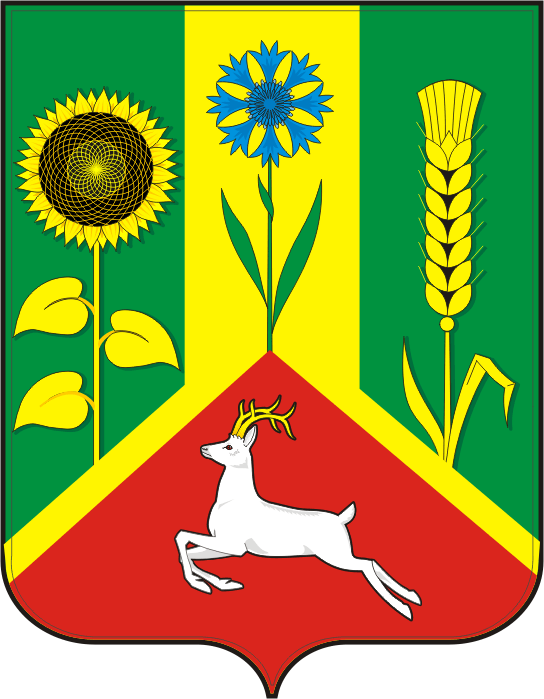 АДМИНИСТРАЦИЯ ВАСИЛЬЕВСКОГО СЕЛЬСОВЕТАСАРАКТАШСКОГО РАЙОНА ОРЕНБУРГСКОЙ ОБЛАСТИР А С П О Р Я Ж Е Н И Е_________________________________________________________________________________________________________27.11.2019                             с. Васильевка                                        №36/а-р	В связи с празднованием в 2020 году 75-й годовщины Победы в Великой Отечественной войне 1941-1945 годовОбразовать рабочую группу по подготовке к празднованию 75-летия Победы в Великой Отечественной войне 1941 – 1945 годов и утвердить ее состав согласно приложению № 1.Утвердить план основных мероприятий по подготовке и проведению празднования 75-й годовщины Победы в Великой Отечественной войне 1941-1945 годов в администрации Васильевского сельсовета Саракташского  района согласно приложению № 2.Контроль за исполнением данного распоряжения  оставляю за собой.Распоряжение вступает в силу после подписания и подлежит размещению на официальном сайте администрации сельсовета.Глава сельсовета                                                                           А.Н. СерединовРазослано:   членам рабочей группы, официальный сайт администрации сельсовета,  прокуратуре района, в делоСОСТАВрабочей группы по подготовке к празднованию 75-летия Победыв Великой Отечественной войне 1941-1945 годов ПЛАНосновных мероприятий по подготовке и проведению 75-й годовщины Победы в Великой Отечественной войне 1941-1945 годов в  Васильевском сельсоветеО праздновании 75 -й годовщины Победы в Великой Отечественной войне 1941 – 1945 годов в администрации Васильевского сельсовета Саракташском районеПриложение № 1к распоряжению главы сельсоветаот 27.11. 2019 №  36/а-р Серединов АлександрНиколаевич-руководитель рабочей группы,  глава сельсовета Адушкина Любовь Петровна-заместитель руководителя рабочей группы, заместитель главы администрации сельсовета- Мухина ОльгаВладимировна-секретарь рабочей группы,  специалист 1 категории администрации сельсоветаЧлены рабочей группы:Акулина Наталья Николаевна-Библиотекарь с.Новоселки (по согласованию)Боровиков АлександрАлексеевич-Директор СК с. Новоселки (по согласованию)Величко АннаАнатольевна-Специалист ВУС администрации сельсоветаГукина Галина Ивановна- Директор ДК с. Васильевка  (по согласованию)Гумиров Ильсур Шарафеевич-  Директор ДК с. Кульчумово  (по согласованию)Зиновьев Николай Александровичпредседатель Совета ветеранов  (по согласованию)Ишмухаметова Лира Рифовна-Зам. директора ВР МОБУ Васильевская СОШ  (по согласованию)Нигматулина Гульфия Ахатовна - Председатель общественного Совета, библиотекарь с. Кульчумово  (по согласованию)                                                                                                                                                                                                                                           Савинова СветланаВладимировна- Фельдшер ФАПа (по согласованию) Шлепугина Татьяна Викторовна - Директор СК д. Покурлей  (по согласованию)Якшамбетова Фануза ГабдулхаковнаДиректор СК с. Татарский СаракташПриложение № 2к распоряжению главы сельсоветаот 27.11. 2019 № 36/а-р№ п/пНазвание мероприятийДата проведенияответственный1.                 Заседания организационного комитета по подготовке и проведению празднования 75-летия Победы в Великой Отечественной войне 1941 - 1945 годовежемесячно Серединов А.Н.2.                 Уточнение списков ветеранов Великой Отечественной войны (мобильные, немобильные)ежеквартально Величко А.А.3.                 Организация субботников по благоустройству территории населенных пунктов.март - апрель  2020 г Серединов А.Н.руководители учреждений, староста населенных пунктов4.                 Вручение юбилейных медалей ветеранам Великой Отечественной войныфевраль 2020 гАдминистрация сельсовета, Совет ветеранов5.                 Размещение логотипа Дня Победы на сайтах муниципальных учреждений 2020 гРуководители учреждений6.                 Праздничное оформление населенных пунктовапрель, май 2020 г Администрация сельсовета, старосты сел7.                 Акция «Обелиск». Приведение в порядок мемориальных памятников героям Великой Отечественной войнев течение годаУчреждения культуры, Совет ветеранов, волонтеры8.                 Акция «Георгиевская лента»20.04-09.05.2020 гУчреждения культуры9.            Акция «Свеча памяти»Июнь 2020 гУчреждения культуры10.                    Уроки мужества         Апрель 2020г Библиотекари 11.            Акция «Читаем книги о войне»  2019-2020гг.Нигматулина Г.А,Малинцева С.Н. (по согласованию)12.            Операция «Рассвет» поздравление ветеранов на дому08.05.2009.00 Зиновьев Н.А., учащиеся школ. (по согласованию)13.            Акция «Блокадный хлеб»  Февраль 2020 Ишмухаметова Л.Р..(по согласованию)14.            Смотр строя и песни21.02.2020Руководители ОУ  15.Организация и проведение цикла мероприятий, посвященных Дню неизвестного солдата: «Вошедший в память – неизвестным» Декабрь 2019Учреждения культуры 16.Организация и проведение мероприятий, посвященных Дню полного освобождения Ленинграда от фашистской блокадыЯнварь 2020г.Малинцева С.Н, Ишмухаметова Л.Р.(по согласованию)  17.Организация и проведение фестиваля «Салют, Победа!»Январь-февраль 2020гУчреждения культуры18.Организация и проведение месячника оборонно-массовой и спортивной работы, посвященного Дню защитника ОтечестваЯнварь-февраль МОБУ « Васильевская СОШ»,МОБУ «Кульчумовская ООШ»  19.Проведение тематических мероприятий «Эхо Афгана»15.02.2020Учреждения культуры  20.    Конкурс детских рисунков ко Дню Победы март.2020 Малинцева С.Н.   21.        Акция «Бессмертный полк»09.05.2020 Ишмухаметова Л.Р. (по согласованию) 22..            Митинг - реквием «Слово живым – память павшим09.05.2020  Нигматулина Г.А. (по согласованию)23.           Концертная программа: «Победный май»09.05.2020 Руководители ДК, СК 